                                               РЕЗОЛЮЦИЯ 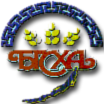       Всероссийской научно-практической конференции            «Проблемы видовой и возрастной морфологии"  с международным участием, посвященной 100-летию           профессора  Васильева Кирилла Антоновича 28 июня-1 июля 2018 года в ФГБОУ ВО «Бурятская государственная сельскохозяйственная академия имени В.Р. Филиппова»  состоялась    Всероссийская  научно-практическая  конференция  «Проблемы видовой и возрастной морфологии"  с международным участием, посвященная  100-летию         профессора     Васильева Кирилла Антоновича  (далее – Конференция). Организатором Конференции выступило ФГБОУ ВО «Бурятская государственная сельскохозяйственная академия имени В.Р. Филиппова»  (г. Улан-Удэ). Цель Конференции: обобщение и обмен мнениями по  результатам научных исследований в области видовой, возрастной морфологии и актуальных вопросов ветеринарии, также проблемы высшего ветеринарного образования. Проблемное поле Конференции составили основные  направления развития сравнительной и возрастной морфологии животных, вопросы современной ветеринарии и инновации в системе высшего ветеринарного образования. Основными формами работы Конференции были: - пленарное заседание по проблемам видовой и возрастной морфологии животных; современным образовательным технологиям; - работа секций: проблемы видовой, возрастной морфологии животных;- актуальные вопросы ветеринарии;- применение инновационных технологий в преподавании дисциплин в системе высшего ветеринарного образования; - студенческие доклады.- круглый стол, на котором подведены итоги и обсуждена резолюция Конференции. С приветственным словом и докладами в пленарной части Конференции выступили: Третьяков Алексей Михайлович – доктор ветеринарных наук, доцент, про- ректор по научной работе  ФГБОУ ВО «Бурятская ГСХА им. В.Р. Филиппова»Содномов Валерий Чимитович – кандидат ветеринарных наук, доцент, декан факультета ветеринарной медицины  Хибхенов Лопсондоржо Владимирович – доктор биологических наук, «Биография и творческий путь профессора К.А. Васильева»Зайцева Любовь Алексеевна - доктор исторических наук, профессор «Кирилл Антонович Васильев – студент Бурят-Монгольского зооветинститута»Концевая Светлана Юрьевна- доктор ветеринарных наук, профессор ФГБОУ ВО Белгородский государственный аграрный университет имени В.Я. Горина»  «Инновационные методы лечения в ветеринарной ортопедии»Томитова Елизавета Алексеевна – доктор ветеринарных наук, доцент «Вклад  гистологов Бурятской ГСХА имени В.Р. Филиппова в развитие морфологии»Рядинская Нина Ильинична – доктор биологических наук, профессор  ФГБОУ ВО «Иркутская ГАУ имени А.А. Ежевского» «Основные результаты изучения анатомии байкальской нерпы»Баймишев Хамидулла Балтуханович - доктор биологических наук, профессор, ФГБОУ ВО «Самарская ГСХА» «Морфо-гистоструктура яичников телок голштинской породы».В работе Конференции приняли участие более 100 человек, представляющих  субъекты Российской Федерации: Республика Бурятия, Башкортастан, Ставропольский, Забайкальский края, Самарская, Белгородская, Иркутская, Омская области, а также участников из Монголии. Очное участие приняли  21 человек, дистанционно – зарегистрировано 59 участников,  заочно – более 30 человек. Категории участников конференции включают профессорско-преподавательский состав аграрных ВУЗов и научно-исследовательских учреждений. 	Участники конференции отметили: 1. Актуальность научных исследований направлений кафедр морфологического направления. 2. Положительный эффект совместной работы участников конференции в определении новых подходов к решению проблем и задач.По итогам Конференции предложено: 1. Одобрить представленные доклады, отметив их актуальность, научную новизну и практическую значимость.2. Оформить  материалы Конференции в электронном формате и разместить в базе РИНЦ. 3. Участникам конференции выдать сертификаты.                               Оргкомитет конференции                       02 июля 2018 года, ФГБОУ ВО «Бурятская государственная                               сельскохозяйственная академия им. В.Р. Филиппова»